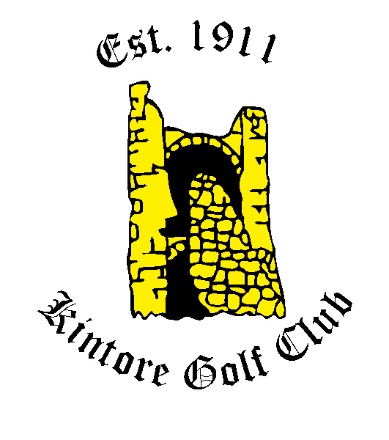 KINTORE GOLF CLUB SPONSORSHIP OF A HOLE 2018/2019Subject to availabilityThe cost of a sign advertising your business on each tee at one hole£200 for 1 year (plus initial cost of the signs from Rood Signs Ltd)£500 for 3 years (plus initial cost of the signs from Rood Signs Ltd)This will entitle your business to10 rounds of 18 holes of golf at £170 + VAT  (normal price £300)25 rounds of 18 holes of golf at £400 + VAT  (normal price £750)50 rounds of 18 holes of golf at £800 + VAT  (normal price £1500)100 rounds of 18 holes of golf at £1600 + VAT  (normal price £3000)* This offer is for the sponsorship period onlyHoles available1st2nd4th8th9th10th11th15th16th17th